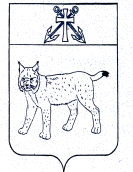 АДМИНИСТРАЦИЯ УСТЬ-КУБИНСКОГОМУНИЦИПАЛЬНОГО ОКРУГАПОСТАНОВЛЕНИЕс. Устьеот 12.07.2023                                                                                                    № 1113                  Об утверждении порядка проведения противопожарной пропаганды и подготовке населения в области пожарной безопасности на территории Усть-Кубинского муниципального округа Вологодской областиВ соответствии с Федеральным законом от 6 октября 2003 года № 131-ФЗ «Об общих принципах организации местного самоуправления в Российской Федерации», Федеральным законом от 21 декабря 1994 года № 69-ФЗ «О пожарной безопасности», Федеральным законом от 22 июля 2008 года № 123-ФЗ «Технический регламент о требованиях пожарной безопасности», ст. 42 Устава округа администрация округаПОСТАНОВЛЯЕТ:Утвердить Положение о порядке проведения противопожарной пропаганды и подготовке населения в области пожарной безопасности на территории Усть-Кубинского муниципального округа Вологодской области согласно приложению к настоящему постановлению.Контроль за исполнением настоящего постановления возложить на отдел безопасности, мобилизационной работы, ГО и ЧС администрации округа.Постановление вступает в силу со дня его подписания и подлежит официальному опубликованию.Глава округа									И.В. БыковПриложениеУТВЕРЖДЕНО постановлением администрацииокруга от 12.07.2023 № 1113ПОЛОЖЕНИЕо порядке проведения противопожарной пропагандыи подготовке населения в области пожарной безопасности на территории Усть-Кубинского муниципального округа Вологодской областиI. Общие положения1.1.	Положение о порядке проведения противопожарной пропаганды и подготовке населения в области пожарной безопасности на территории Усть-Кубинского муниципального округа Вологодской области (далее – Положение) разработано в соответствии с Федеральными законами от 21 декабря 1994 года № 69-ФЗ «О пожарной безопасности», от 22 июля 2008 года № 123-ФЗ «Технический регламент о требованиях пожарной безопасности», другими законами и нормативными правовыми актами Российской Федерации и Вологодской области, регулирующими отношения в сфере пожарной безопасности.1.2.	Подготовка населения Усть-Кубинского муниципального округа (далее – население) в сфере пожарной безопасности проводится в целях защиты жизни, здоровья граждан, имущества физических и юридических лиц.1.3.	Организация и осуществление подготовки населения в сфере пожарной безопасности включают в себя:-	планирование мероприятий по подготовке населения в области пожарной безопасности;-	разработку в подведомственных администрации муниципального образования организациях программ подготовки должностных лиц и работников, ответственных за пожарную безопасность;-	организацию и проведение собраний, тренировок, учений и других плановых мероприятий по пожарной безопасности;-	разработка новых и определение наиболее продуктивных форм и методов противопожарной пропаганды.1.4.	Подготовка населения в области пожарной безопасности проводится в форме противопожарной пропаганды и обучения населения.1.5.	Противопожарная пропаганда и обучение населения мерам пожарной безопасности проводятся на постоянной основе.2. Организация противопожарной пропаганды2.1.	Противопожарная пропаганда – информирование общества об обеспечении пожарной безопасности, проводится с целью внедрения в сознание людей существования проблемы пожаров, формирования общественного мнения и психологических установок на личную и коллективную ответственность за пожарную безопасность.2.2.	Основными задачами противопожарной пропаганды являются:-	предупреждение возникновения, снижение количества пожаров и тяжести их последствий;-	совершенствование знаний населения в области пожарной безопасности;-	привлечение граждан на добровольной основе к деятельности по предупреждению пожаров, в том числе, путем вступления в добровольную пожарную охрану;-	формирование установок среди населения на личную и коллективную ответственность за пожарную безопасность;-	доведение до населения основных требований пожарной безопасности.2.3.	Противопожарная пропаганда осуществляется посредством:-	издания и распространения среди населения памяток, листовок и иной специальной печатной продукции о мерах пожарной безопасности;-	размещения информационных стендов по пожарной безопасности в местах массового скопления населения;-	изготовления и размещения социальной рекламы и иной рекламной продукции по пожарной безопасности;-	проведение тематических выставок, смотров, конференций, посвященных пожарной безопасности;-	использования других, не запрещенных законодательством Российской Федерации форм информирования населения. 2.4.	Противопожарная пропаганда может осуществляться через средства массовой информации.2.5.	При проведении противопожарной пропаганды особое внимание обращается:-	на информацию об обстановке с пожарами на территории Усть-Кубинского муниципального округа, примеры произошедших пожаров с указанием причин их возникновения и последствий, рекомендации о мерах пожарной безопасности применительно к времени года и с учетом текущей ситуации с пожарами.-	в весенне-летний период на вопросы предупреждения пожаров в жилом секторе и за его пределами от неосторожного обращения с огнем, недопущения разведения костров, сжигания мусора, сухой травы в пожароопасный период;-	в осенне-зимний период на осторожное обращение с печным отоплением, отопительными электроприборами, безопасное использование пиротехнических изделий.	2.6.	В соответствии с действующим законодательством противопожарную пропаганду на территории Усть-Кубинского муниципального округа проводят:-	работники администрации округа;-	старосты населенных пунктов;-	члены добровольной пожарный охраны;-	руководители и лица, в установленном порядке назначенные ответственными за пожарную безопасность на предприятиях, в учреждениях и в организациях, осуществляющих деятельность на территории округа.К проведению противопожарной пропаганды могут привлекаться члены общественных организаций, добровольцы и волонтеры (по согласованию).2.7.	В целях организации и проведения противопожарной пропаганды администрация Усть-Кубинского муниципального округа осуществляет взаимодействие с органами государственной власти, Государственной противопожарной службой, организациями независимо от форм собственности и ведомственной принадлежности.2.8.	Противопожарная пропаганда проводится за счет средств бюджета Усть-Кубинского муниципального округа, средств организаций и предприятий, осуществляющих свою деятельность на территории округа.3. Обучение населения мерам пожарной безопасности3.1.	Обучение мерам пожарной безопасности неработающего населения предусматривает:проведение противопожарного инструктажа по месту проживания с регистрацией в журнале инструктажа с обязательной подписью инструктируемого и инструктирующего, а также с указанием даты проведения инструктажа;проведение лекций, бесед на противопожарные темы;привлечение на учения и тренировки по месту жительства;3.2.	Обучение мерам пожарной безопасности населения также включает в себя самостоятельное изучение пособий, памяток, листовок и буклетов, распространяемых администрацией Усть-Кубинского муниципального округа и органами пожарного надзора, прослушивание аудио- и просмотр видеофайлов по вопросам пожарной безопасности.3.3.	Администрация Усть-Кубинского муниципального округа осуществляет учебно-методическое и материально-техническое обеспечение обучения населения мерам пожарной безопасности в пределах полномочий, определенных действующим законодательством.